Схема размещения мест (площадок) накопления твердых коммунальных отходовна территории Понизовского сельского поселения  Руднянского района Смоленской области№Данные о нахождении мест (площадок) накопления ТКОСхема размещения мест (площадок) накопления ТКО1Смоленская область, Руднянский район, д. Баботки, ул. Клемяты между кладбищем и д.12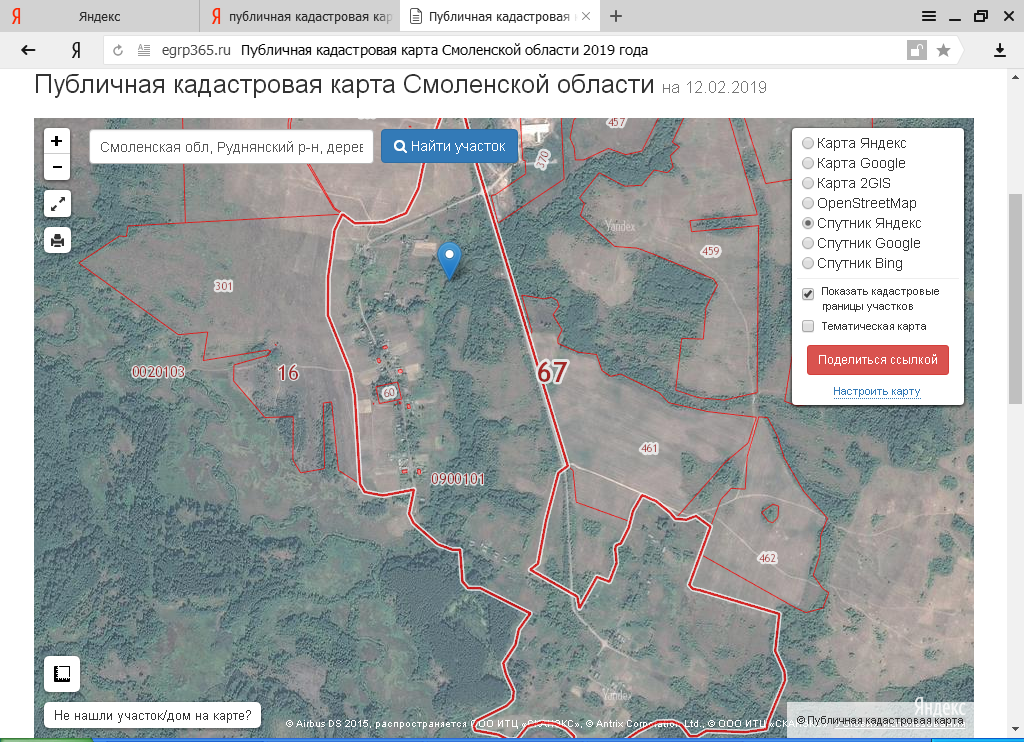 Место (площадка) накопления ТКО2Смоленская область, Руднянский район, д. Баботки, ул. Ивановская между домами №3 и №5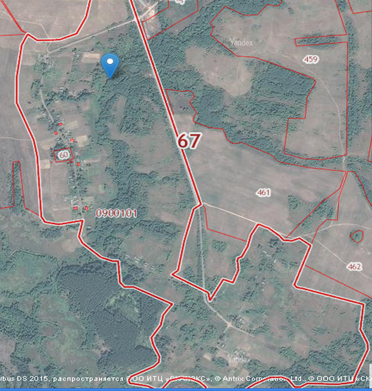 3Смоленская область, Руднянский район, д. Боярщина, ул. Центральная перекресток возле магазина РАЙПОМесто (площадка) накопления ТКО 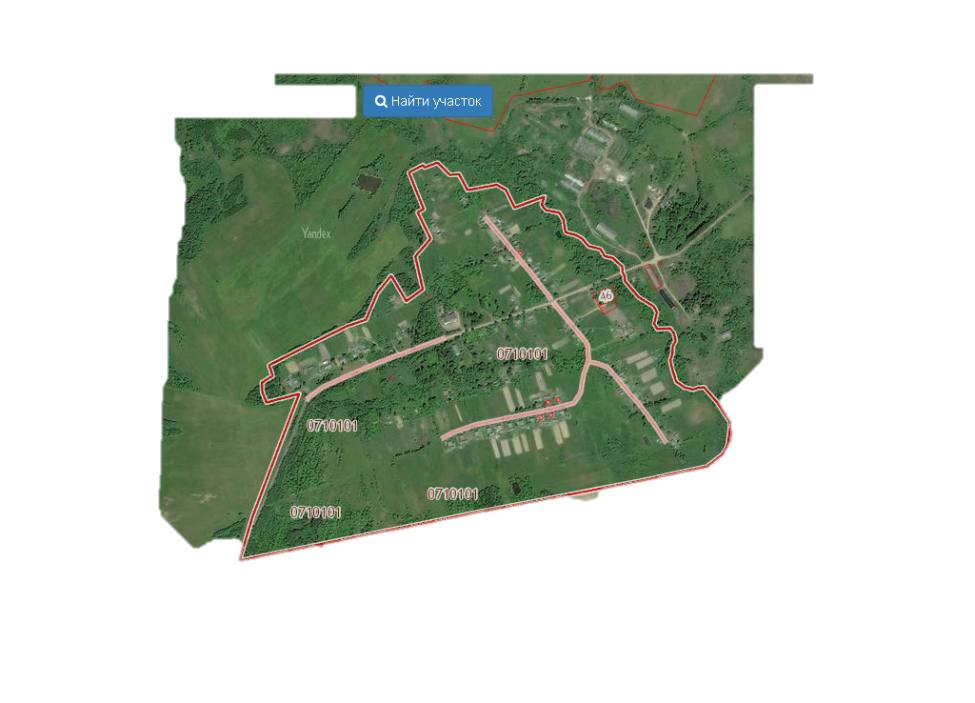 4Смоленская область, Руднянскийрайон, д. Боярщина, ул. Цветочная перекресток, поворот к д.3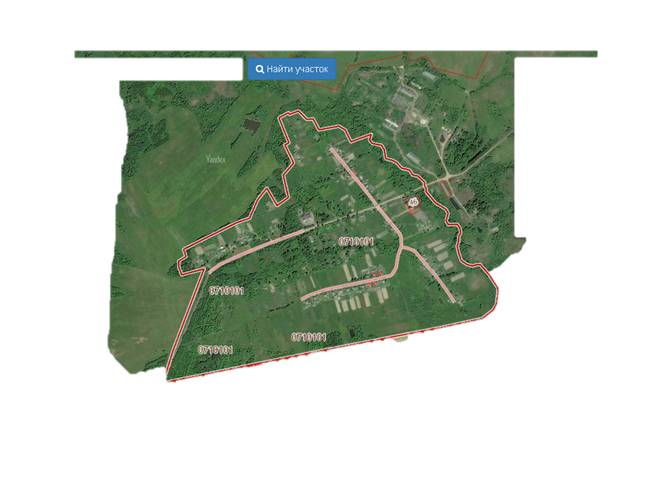 5Смоленская область, Руднянский район, д. Братышки, ул. Школьная возле здания почты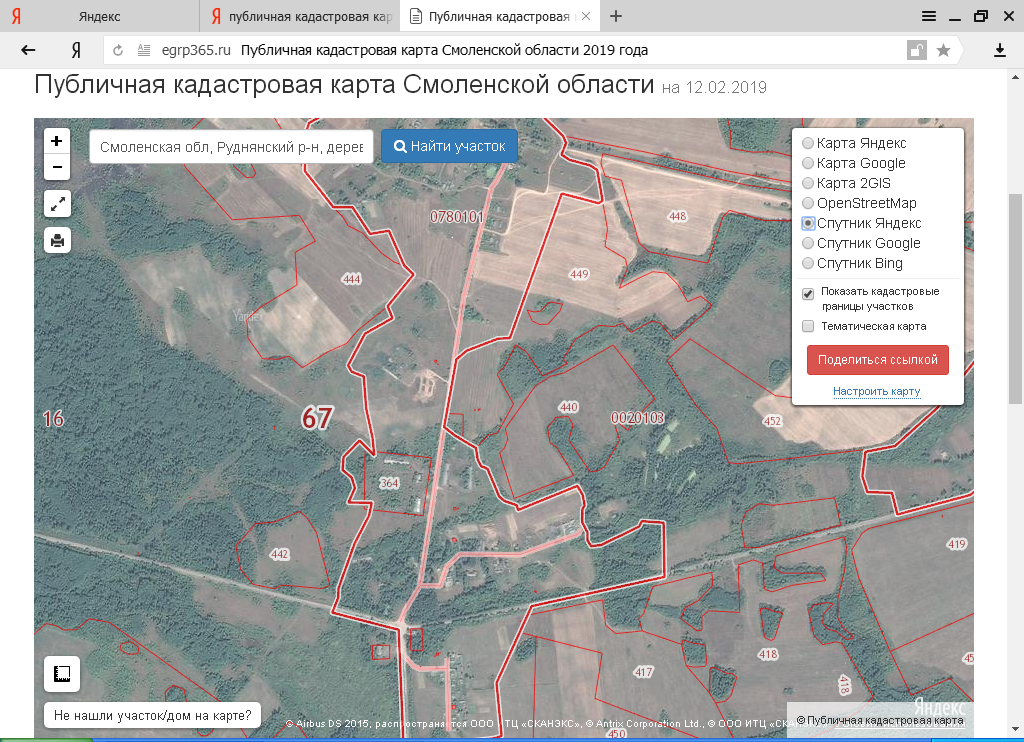 6Смоленская область, Руднянский район, д. Братышки, ул. Солнечная между д.8 и д.10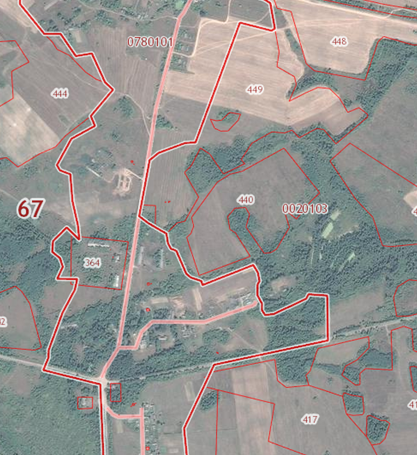 7Смоленская область, Руднянский район, д. Братышки, ул. Центральная поворот на ул. Молодежная8Смоленская область, Руднянский район, д. Гари, ул. Победы возле поворота к ДК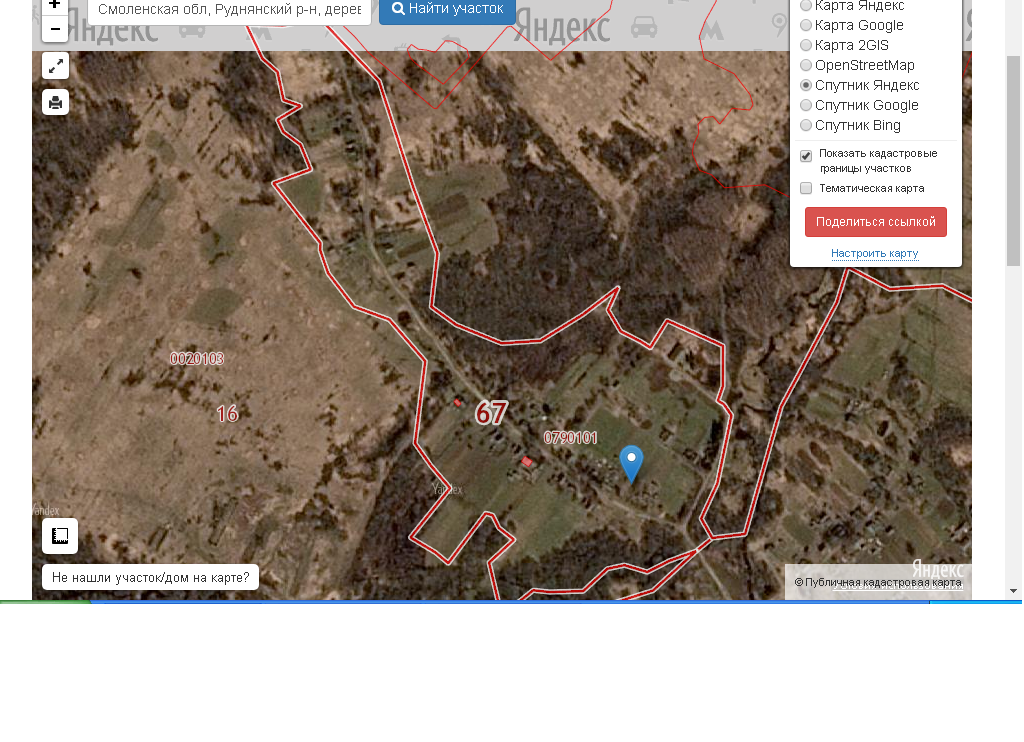 9Смоленская область, Руднянский район, д. Дуброво, ул. Дорожная между домами №1 и №3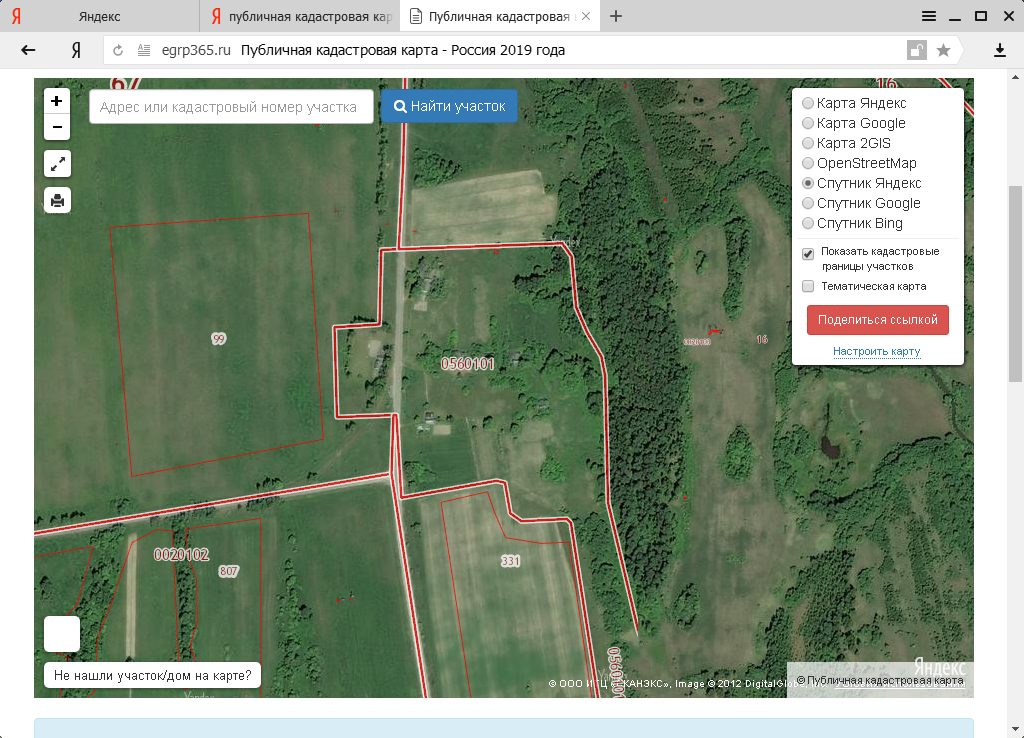 10Смоленская область, Руднянский район, д. Кадомы, ул. Заречная перекресток дороги Рудня-Шмыри и ул.Заречная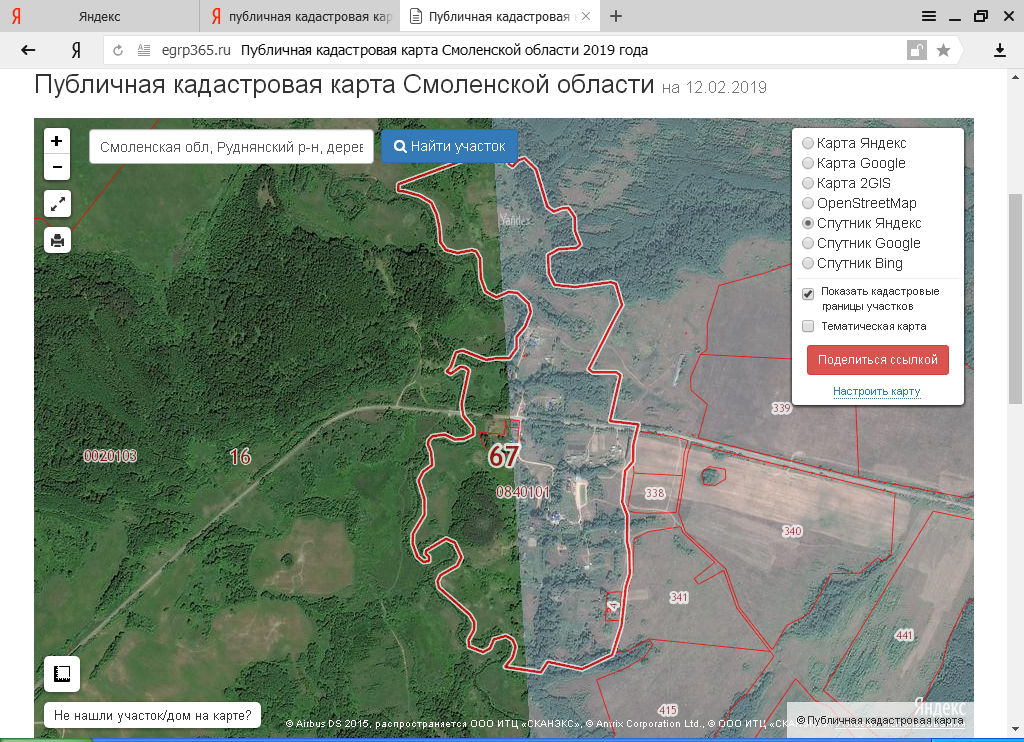 11Смоленская область, Руднянский район, д. Кляриново, ул. Центральная между ул. Луговой и ул. Березовой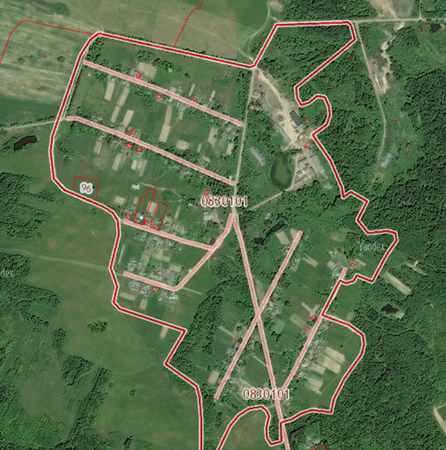 12Смоленская область, Руднянский район, д. Кляриново, ул. Центральная между ФАП И ДК13Смоленская область, Руднянский район, д. Кляриново, ул. Центральная между ул. Песочной и ул. Молодежной14Смоленская область, Руднянский район, д. Кляриново, ул. Центральная между ул. Кленовой и ул. Садовой15Смоленская область, Руднянский район, д. Корбаны, ул. Лесная около д. 4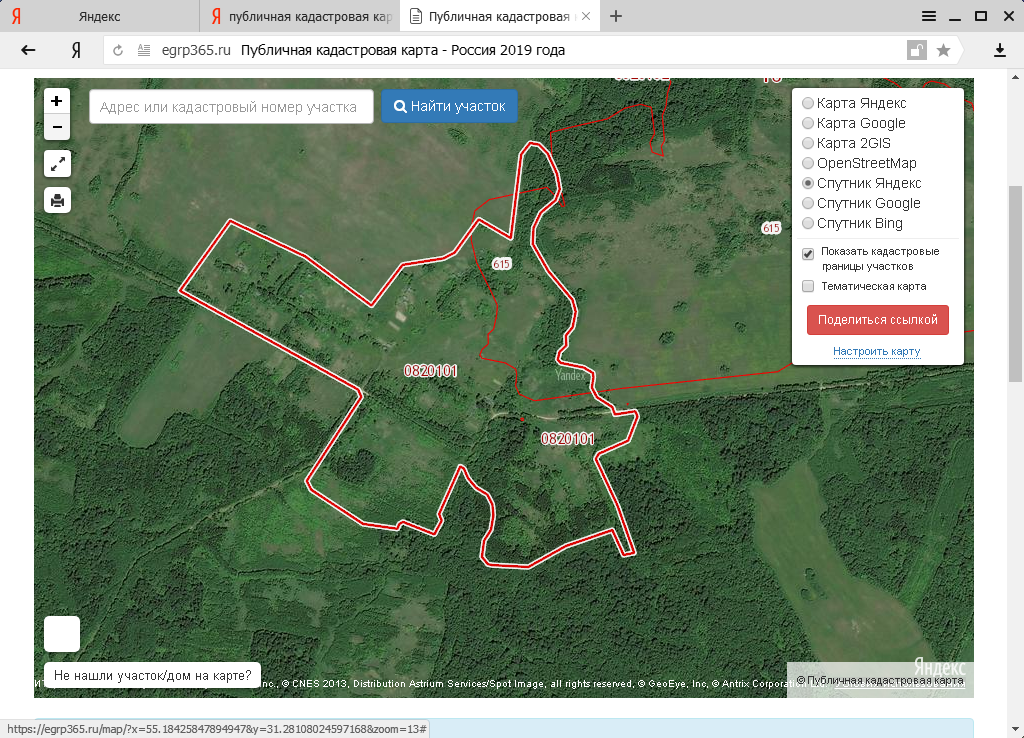 16Смоленская область, Руднянский район, д. Нивки, ул. Центральная напротив д.2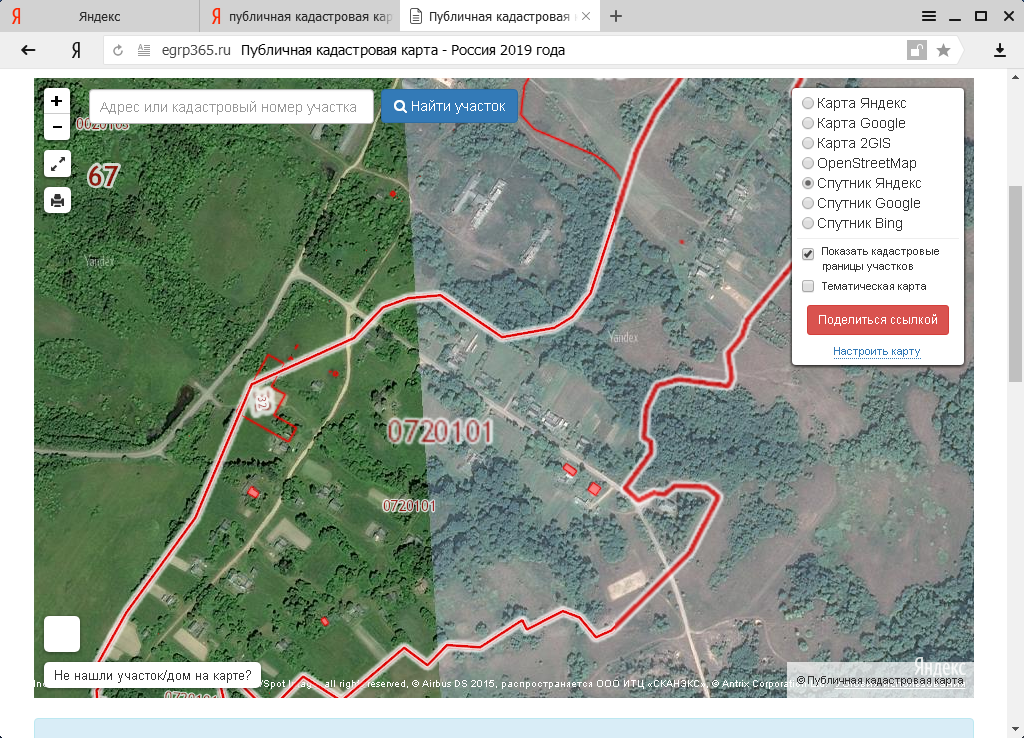 17Смоленская область, Руднянский район, д. Нивки, ул. Центральная на повороте с ул. Центральной на ул. Западную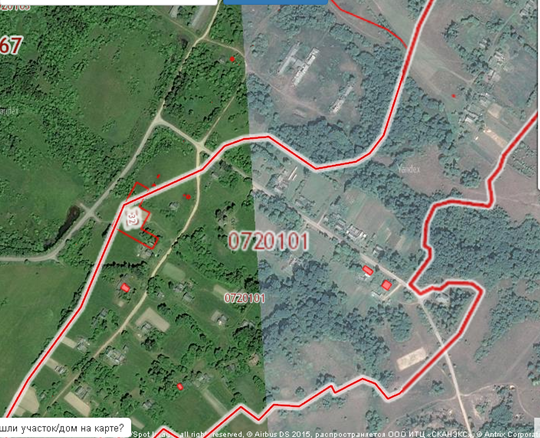 18Смоленская область, Руднянский район, д. Новоселки, ул. Новосельская около д.7 на дороге в д. Сурмилицы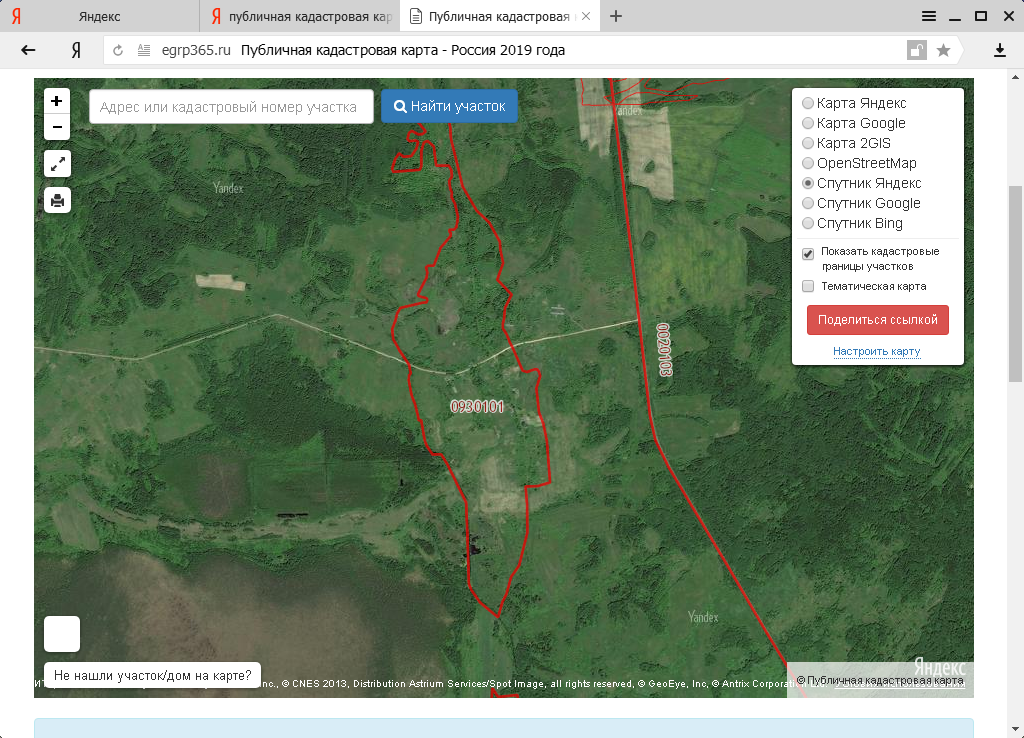 19Смоленская область, Руднянский район, д. Фащево, ул. Центральная между домами №6 и №8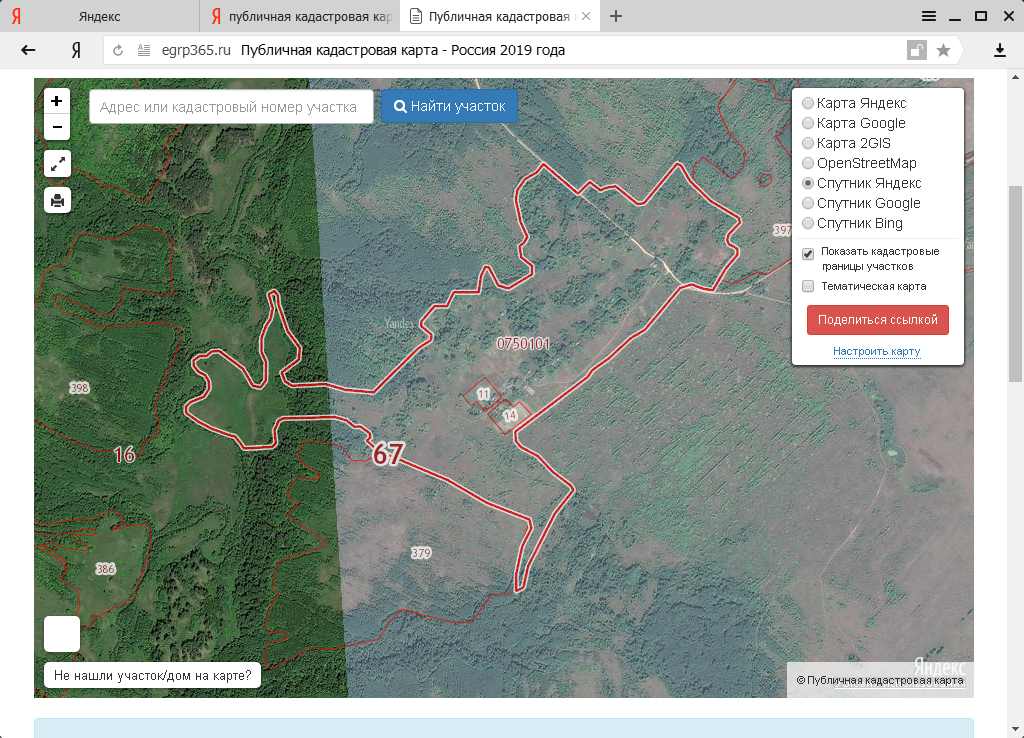 20Смоленская область, Руднянский район, д. Холмы, ул. Садовая около д.1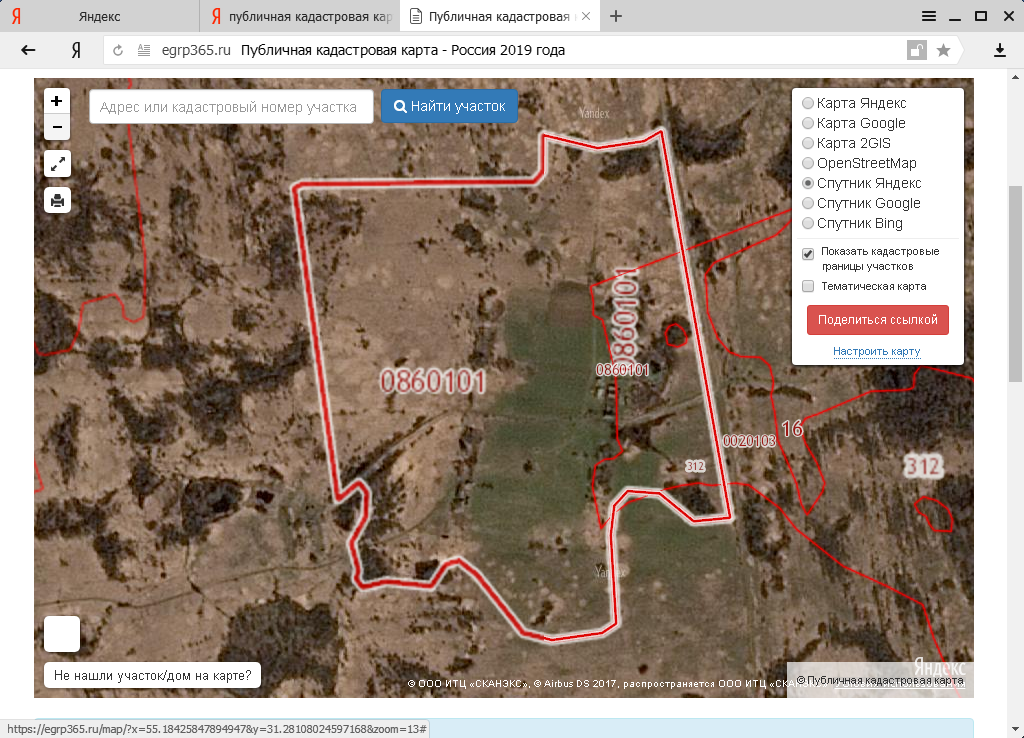 21Смоленская область, Руднянский район, д. Шатилово, ул. Центральная около д.1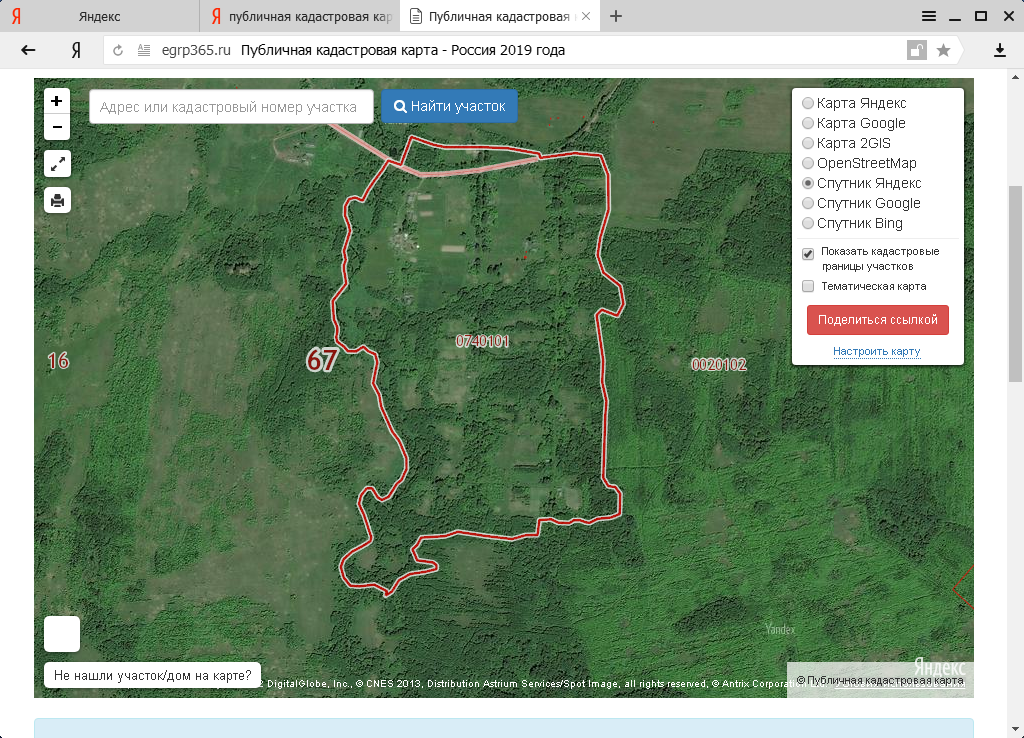 22Смоленская область, Руднянский район, д. Шмыри, ул. Центральная между зданием бывшей Администрации  Почты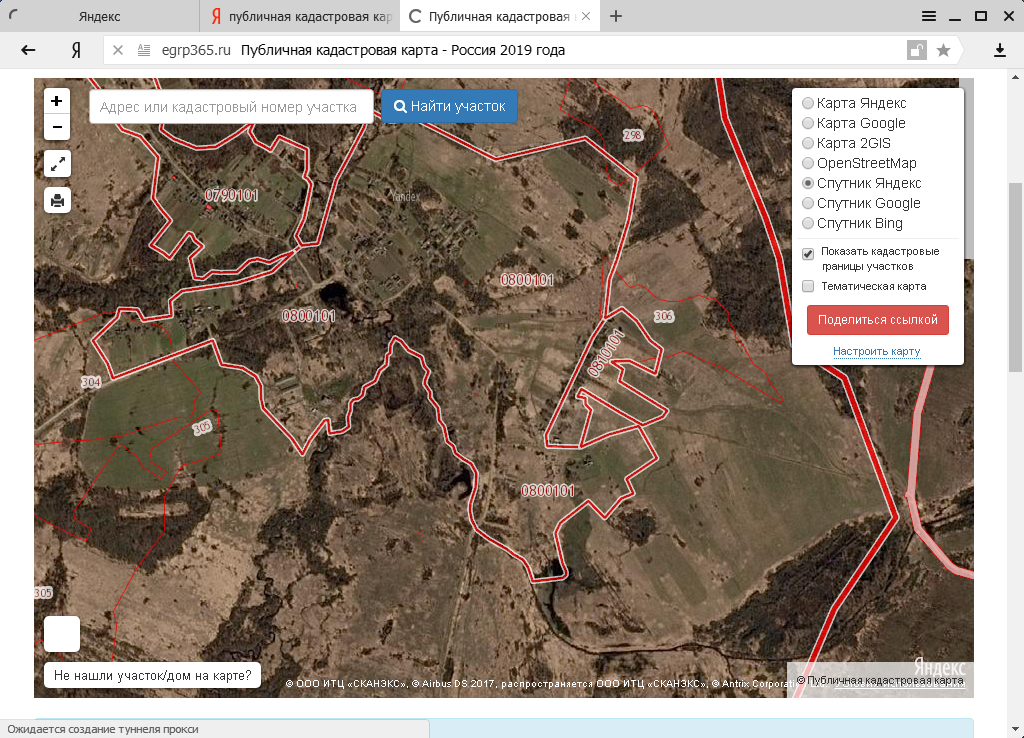 23Смоленская область, Руднянский район, д. Брусы, ул. Лесная между  д.5 и д.8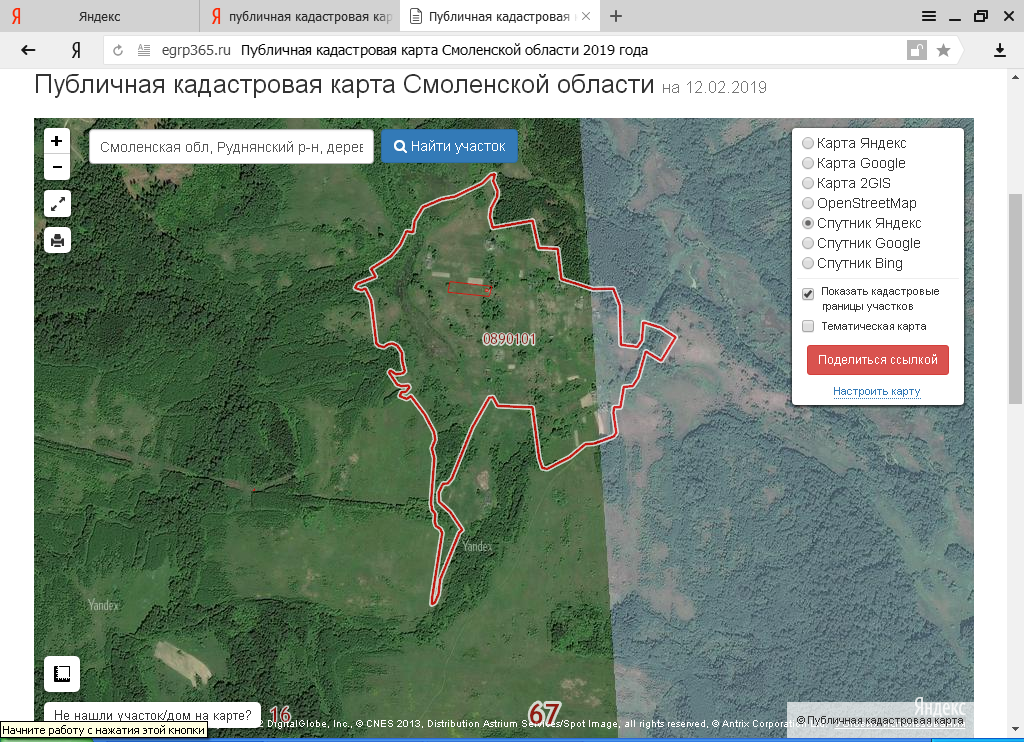 24Смоленская область, Руднянский район, д. Шапки, ул. Речная  между  д.2 и д.4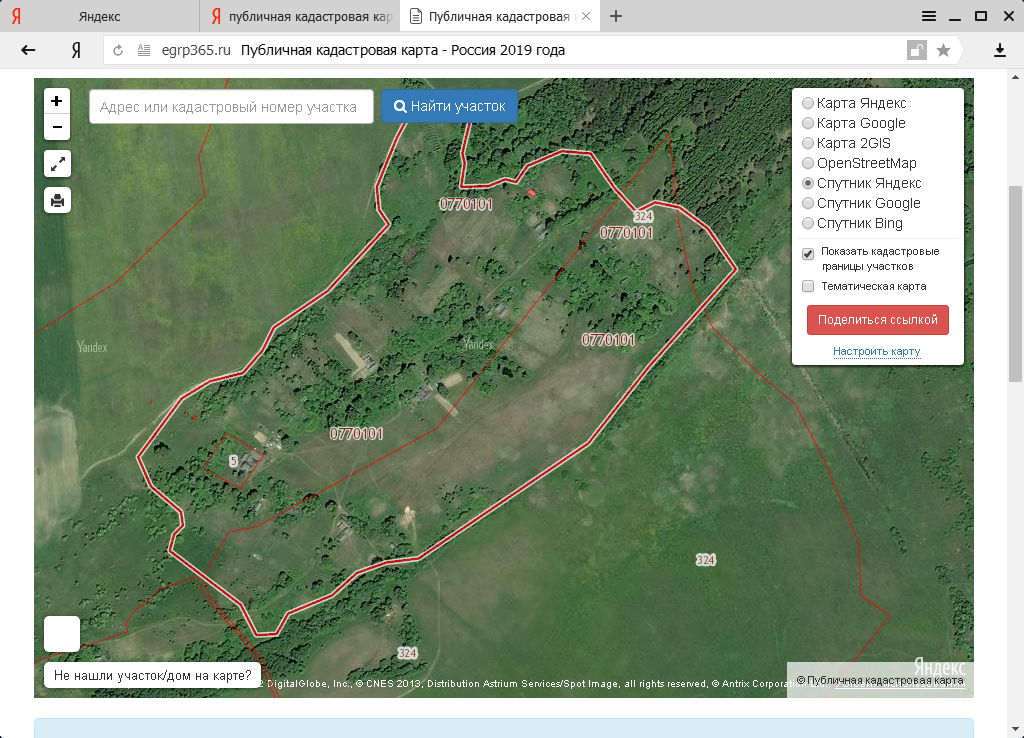 25Смоленская область, Руднянский район, д. Стрелицы, ул. Дорожная около д.5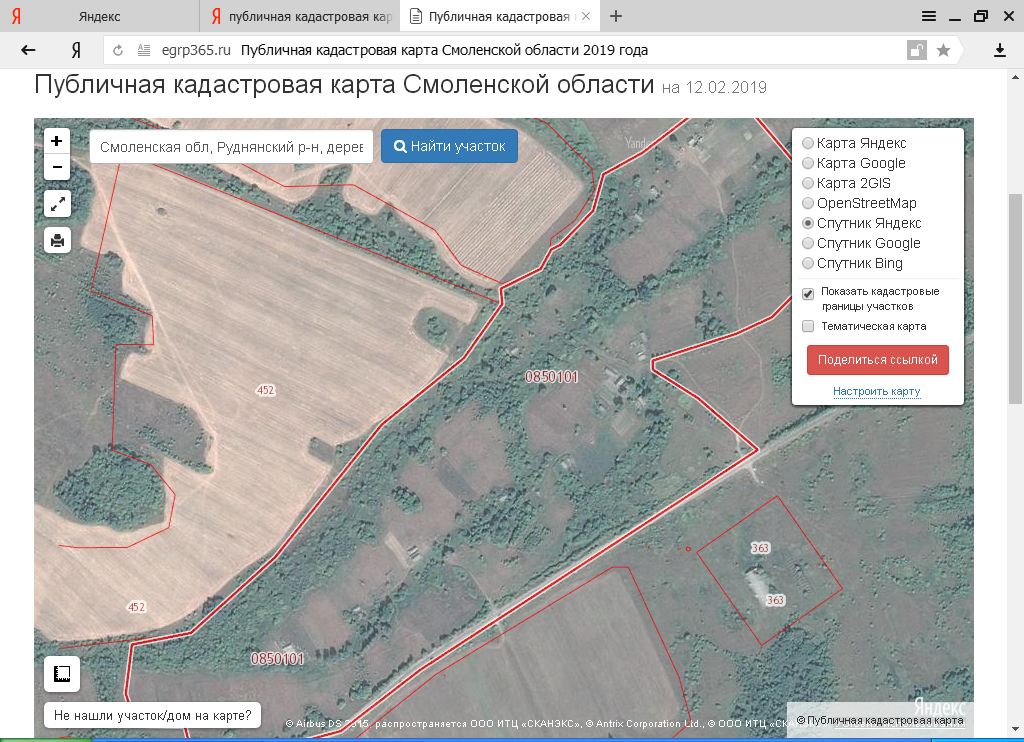 